陕西省煤炭科学技术奖励委员会文件陕煤奖发〔2023〕1 号         签发：王双明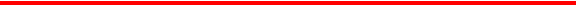 陕西省煤炭科学技术奖励委员会关于做好首届陕西省煤炭科学技术奖申报工作的通知各有关煤炭企事业单位：根据《陕西省煤炭科学技术奖奖励办法》，现就做好首届陕西省煤炭科学技术奖申报工作有关事项通知如下。 一、申报项目时限2021年1月1日至2022年12月31日期间完成的科学技术成果。二、申报项目范围、条件和申报程序按照《陕西省煤炭科学技术奖奖励办法》（可在陕西省煤炭学会网站〈www.sxsmtxh.com〉“通知公告”和“文件下载”栏目浏览下载）第三、四章有关条款执行。三、申报材料及要求1.认真填写《陕西省煤炭科学技术奖申报表》(一式三份)，同时报送电子文件(word文档)，发送至444607883@qq.com。2.提供相关支持材料并装订成册、建立目录索引（一式一份）。内容包括：科技成果鉴定证书、专利证书、获奖证书（复印件应加盖申报单位印章）；经济效益证明（加盖成果应用单位财务印章）和社会效益评价证明（加盖成果应用单位印章）；参与项目研发及成果应用单位分别出具公示结果证明并加盖单位印章。3.申报材料截止日期：2023年8月31日。联系人：奖励委员会办公室（省煤炭学会技术服务部）孙战勇 13892838815李保平 13186075100邮  编：710001地  址：西安市和平路东十一道巷6号附件：陕西省煤炭科学技术奖申报表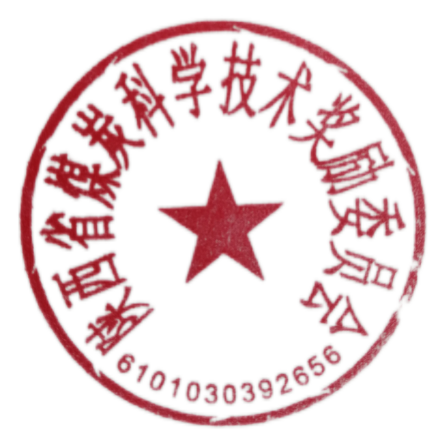 陕西省煤炭科学技术奖励委员会2023年6月21日主送：各有关煤炭企事业单位本会：奖励委员会各成员、专项基金管委会、监事会，各部室  陕西省煤炭科学技术奖励委员会办公室      2022年6月26日印发附件：陕西省煤炭科学技术奖申报表项目名称：                     联 系 人：                     联系电话：                     一、项目基本情况专业（学科）：                                    编 号：二、项目详细内容三、项目以往获科技奖励情况四、项目获得专利情况五、主要完成人情况六、陕西省煤炭科学技术奖专家评审表项目名称主要完成单位（盖章）主要完成人申报单位（盖章）                                年  月  日                                年  月  日                                年  月  日推荐单位意见（盖章）                             年  月  日                             年  月  日                             年  月  日密级、保密期限及批准号项目名称可否公布任务来源A.国家计划 B.部委计划  C.省、市、自治区计划  D.基金资助  E.国际合作  F.其它单位委托  G.自选  H.非职务  I.其它A.国家计划 B.部委计划  C.省、市、自治区计划  D.基金资助  E.国际合作  F.其它单位委托  G.自选  H.非职务  I.其它A.国家计划 B.部委计划  C.省、市、自治区计划  D.基金资助  E.国际合作  F.其它单位委托  G.自选  H.非职务  I.其它计划（基金）名称和编号项目研究起始与完成时间1.立项背景：（不超400字）2.项目简介（不超400字）3.主要内容及发现、发明和创新点（不超800字）4.与当前国内外同类技术的综合比较（不超400字）5.应用推广情况（不超400字）6.经济与社会效益情况（不超400字）7.保密要点（不超100字）获奖时间获项名称获奖等级授奖部门（单位）说明：说明：说明：说明：国别申请号专利号项目名称第  完成人姓名性别民族出生地出生日期党派工作单位联系电话通讯地址邮政编码家庭住址住宅电话电子信箱毕业学校文化程度学位学位学位职务、职称专业、专长毕业时间毕业时间毕业时间曾获奖励及荣誉称号情况参加本项目的起止时间创造性贡献声明           本人签名：             年  月  日           本人签名：             年  月  日           本人签名：             年  月  日           本人签名：             年  月  日           本人签名：             年  月  日           本人签名：             年  月  日           本人签名：             年  月  日           本人签名：             年  月  日项目编号组别专业项目名称上报单位专家组意见组长：         主审：         年  月  日组长：         主审：         年  月  日组长：         主审：         年  月  日组长：         主审：         年  月  日组长：         主审：         年  月  日奖励委员会评审结果 奖励委员会主任：             年  月  日 奖励委员会主任：             年  月  日 奖励委员会主任：             年  月  日 奖励委员会主任：             年  月  日 奖励委员会主任：             年  月  日备注